Коммерческое предложение!ТОО «Арука-НТ» предлагает к поставке необогащенные угли, марки Б, по СТ ТОО 40013768-018-2009 угольного разреза «Кумыскудук» Верхне-Сокурского месторождения, Карагандинской области, Республики Казахстан.По геологическому строению, выдержанности мощности пластов и качества угля, участок разреза «Кумыскудук» отнесен к первой группе, согласно классификации запасов месторождений твердых полезных ископаемых. Добываемый низкозольный бурый уголь, марки Б – может применяться как энергетическое топливо для слоевого и пылевидного сжигания, производства строительных материалов и коммунально-бытовое топливо для бытовых нужд населения.Наличие собственной железнодорожной станции разреза, с единовременной погрузкой 60 п/вагонов, позволяет осуществлять отгрузку маршрутами по территории РК а также на экспорт по территории СНГ.Отгрузка производится со станции Ботакара, ж/д код станции 674705, Карагандинское отделение АО НК «КТЖ».Согласно протокола испытаний и сертификата соответствия, имеют следующие технические характеристики:  Технические – контрактные показатели угля, марки Б:Условия поставки: на условиях  DAР или СРТ (Инкотермс 2010);Условия оплаты: 100% предоплата;Цена угля: на вагоне – 850 рублей/тонна, НДС-0%;Условия отгрузки:  с привлечением собственников подвижного состава (п/вагоны СПС)  –  (цена в зависимости от базиса поставки и количества п/вагонов);Ж/д тариф, заказ вагонов, подача и уборка вагонов – расчет отдельно согласно базиса поставки с указанием наименования и кода станции и условий поставки.Объем: от 10000 - 20000 тонн Единовременна отгрузка: 60 п/вагонов – 4 200 тонн.Отгрузка: от 15-ти до 30-ти дней с момента оплаты.В случае заинтересованности готовы обсудить условия долгосрочного сотрудничества.Контакт: +7 (7172) 31-06-16 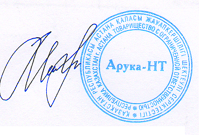                 +7 7012222617 сот. С уважением,Директор ТОО «Арука-НТ»                                                                 Жамансарин А.Т.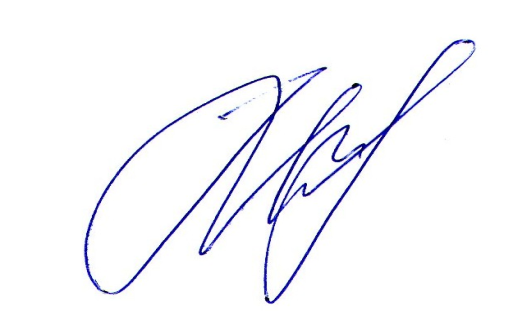 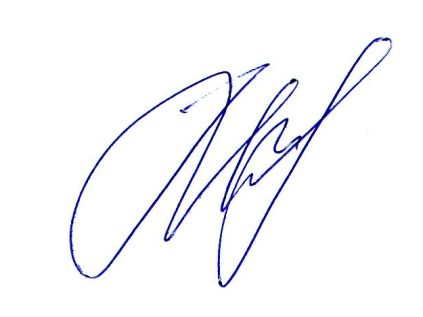 «Арука-НТ»ЖауапкершілігіШектеуліСеріктестігі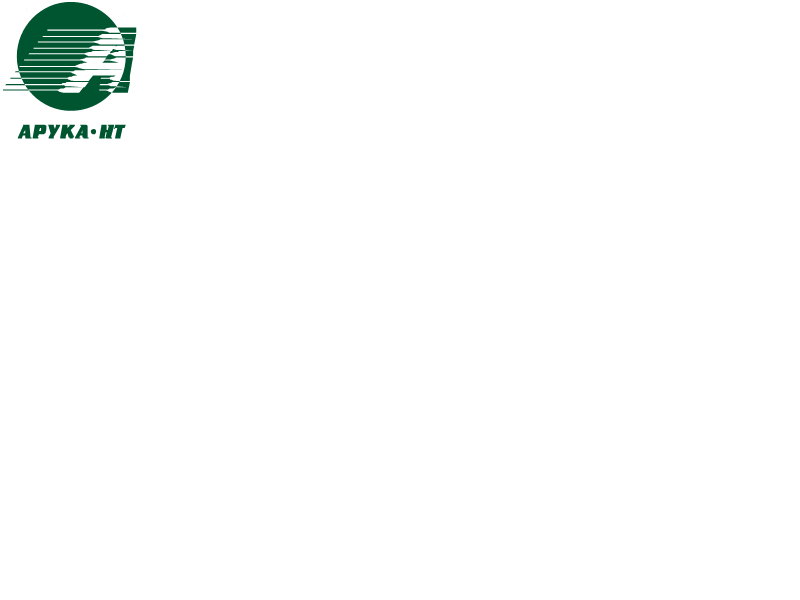 ТовариществоС ограниченнойОтветственностью«Арука-НТ»ТовариществоС ограниченнойОтветственностью«Арука-НТ»Қазақстан Республикасы, Астана қаласы, Дружбы көшесі 23/1, тел./факс 31-06-16,E-mail: aruka-nt@mail.ruРеспублика Казахстан, г. Астана, ул. Дружбы 23/1, тел./факс 31-06-16, E-mail: aruka-nt@mail.ruРеспублика Казахстан, г. Астана, ул. Дружбы 23/1, тел./факс 31-06-16, E-mail: aruka-nt@mail.ru№ п/пПоказателиугляЕд-цаизмеренияИндексЗначениепоказателей1Марка угляБ2Размер кусковмм0-3003Влага% Wtr15 -194Зольность%Ar 12-155Выход летучих веществ%Vdaf40-486Сера%Str0,5 – 0,97Низшая теплота сгоранияКкал/кг4600 - 51008Высшая теплота сгоранияКкал/кг7000-7500